АДМИНИСТРАЦИЯЖЕМЧУЖИНСКОГО СЕЛЬСКОГО ПОСЕЛЕНИЯНИЖНЕГОРСКОГО РАЙОНА РЕСПУБЛИКИ КРЫМРАСПОРЯЖЕНИЕ № 4-Р18 января 2022 года									с.ЖемчужинаО внесении изменений в сводную бюджетную роспись расходов бюджета и в кассовый план в части расходов по администрации Жемчужинского сельского поселения Нижнегорского района Республики КрымВ соответствии с п.3 ст.217, ст.217.1 Бюджетного кодекса Российской Федерации, Федеральным Законом от 06 октября 2003 года № 131-ФЗ «Об общих принципах организации местного самоуправления в Российской Федерации», Распоряжением администрации Нижнегорского района Республики Крым от 12 января 2022 года № 13 «О распределении субвенции на осуществление первичного воинского учета органами местного самоуправления поселений, муниципальных и городских округов на 2022г», Уставом муниципального образования Жемчужинское сельское поселение Нижнегорского района Республики Крым, руководствуясь Положением о бюджетном процессе в муниципальном образовании Жемчужинское сельское поселение Нижнегорского района Республики Крым (с изменениями): 1. Внести изменения в сводную бюджетную роспись расходов бюджета администрации Жемчужинского сельского поселения Нижнегорского района Республики Крым согласно приложению 1.3. Внести помесячно изменения в кассовый план в части расходов по администрации Жемчужинского сельского поселения Нижнегорского района Республики Крым согласно приложению 2.4. Контроль за исполнением настоящего распоряжения возложить на заместителя главы администрации Пшеничникову Н.А..5. Настоящее распоряжение вступает в силу с момента подписания.Председатель Жемчужинскогосельского совета - глава администрации Жемчужинского сельского поселения					С.И.ЧупиковПриложение1к распоряжению администрации Жемчужинского сельского поселенияНижнегорского района Республики Крымот 18 января 2022 года № 4-РСВЕДЕНИЯ ОБ ИЗМЕНЕНИЯХ СВОДНОЙ БЮДЖЕТНОЙ РОСПИСИ РАСХОДОВ на 2022 годГлавный распорядитель средств: Администрация Жемчужинского сельского поселения Нижнегорского района Республики КрымПриложение 2к распоряжению администрации Жемчужинского сельского поселения Нижнегорского района Республики Крымот 18 января 2022 года № 4-РУВЕДОМЛЕНИЕ о кассовом плане (об изменении кассового плана) № 3 от 18 января 2022 годаНаименование финансового органа: АДМИНИСТРАЦИЯ ЖЕМЧУЖИНСКОГО СЕЛЬСКОГО ПОСЕЛЕНИЯ НИЖНЕГОРСКОГО РАЙОНА РЕСПУБЛИКИ КРЫМНаименование бюджета: Бюджет Жемчужинского сельского поселения Нижнегорского района	Республики Крым Единица измерения: руб.Основание: Распоряжение администрации Жемчужинского сельского поселения Нижнегорского района Республики Крым от 18 января 2022 года № 4-Р «О внесении изменений в сводную бюджетную роспись расходов бюджета и в кассовый план в части расходов по администрации Жемчужинского сельского поселения Нижнегорского района Республики Крым» Наименование показателяКОДУтверждено на 2022 год,руб.Сумма изменений(+,-), руб.Сумма с учетом изменений,руб.Наименование показателяведомствараздела, подразделацелевой статьивида расходовопераций сектора государственного управленияУтверждено на 2022 год,руб.Сумма изменений(+,-), руб.Сумма с учетом изменений,руб.Прочие работы, услуги90301040100000190244226348900,00-415,00348485,00Налоги, пошлины и сборы9030104010000019085329185,00-85,000,00Другие экономические санкции903010401000001908532950,00+500,00500,00Заработная плата9030203751005118012121161402,00+5270,0066672,00Начисления на выплаты по оплате труда9030203751005118012921318544,00+1592,0020136,00Прочие работы, услуги903020375100511802442260,00+2000,002000,00Увеличение стоимости основных средств9030203751005118024431010000,00-10000,000,00Увеличение стоимости прочих материальных запасов903020375100511802443463259,00+2617,005876,00Итого442190,00+1479,00443669,00РазделподразделКЦСРКВРКОСГУКод целиТип средствТекущий годВ том числеВ том числеВ том числеРазделподразделКЦСРКВРКОСГУКод целиТип средствТекущий годянварьфевральдекабрь01040100000190244226010100-415,00-415,0001040100000190853291010100-85,00-85,0001040100000190853295010100+500,00+500,000203751005118012121120-511180-00000-00000010200+5270,00+5270,000203751005118012921320-511180-00000-00000010200+1592,00+113,00+1479,000203751005118024422620-511180-00000-00000010200+2000,00+2000,000203751005118024431020-511180-00000-00000010200-10000,00-10000,000203751005118024434620-511180-00000-00000010200+2617,00+2617,00ИтогоИтогоИтогоИтогоИтогоИтого+1479,00+500,000,00+979,00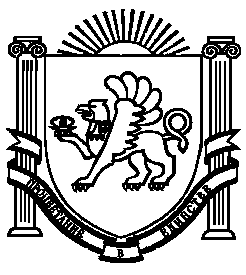 